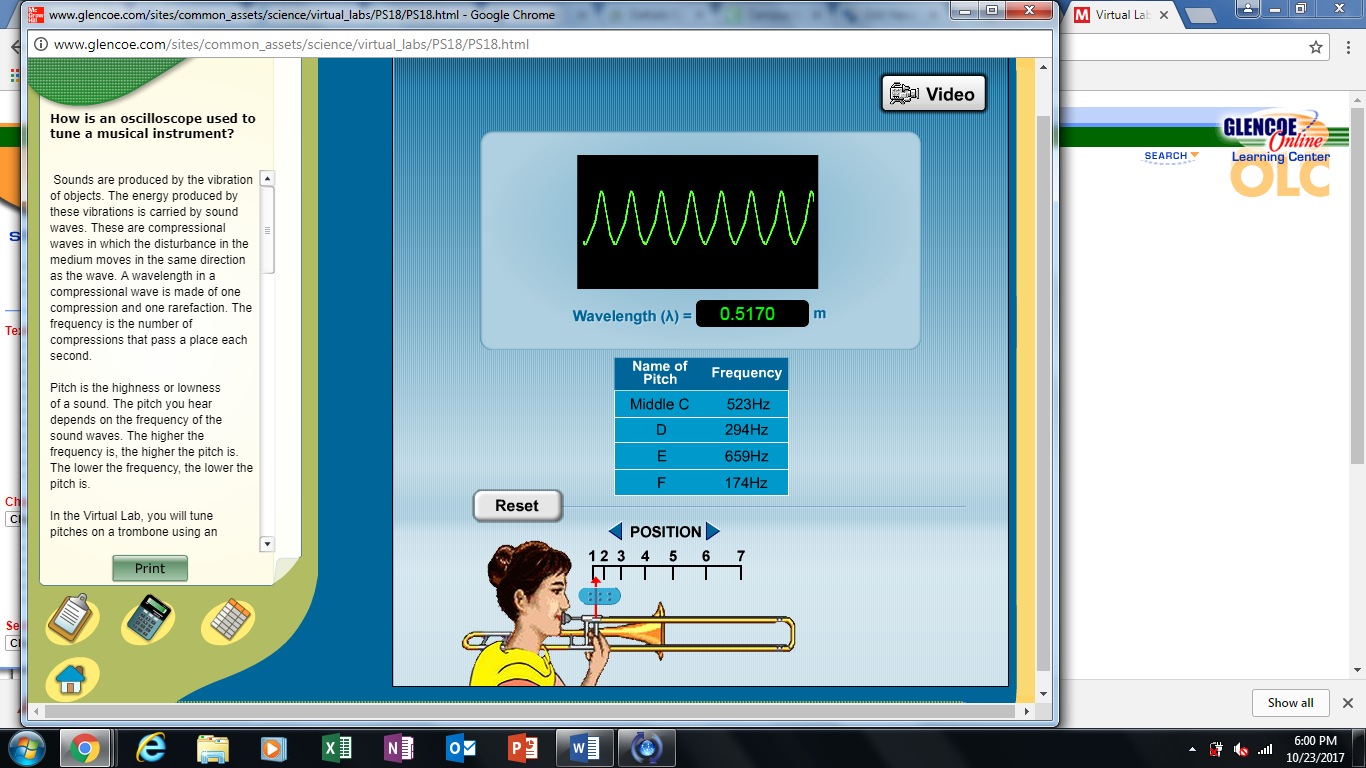 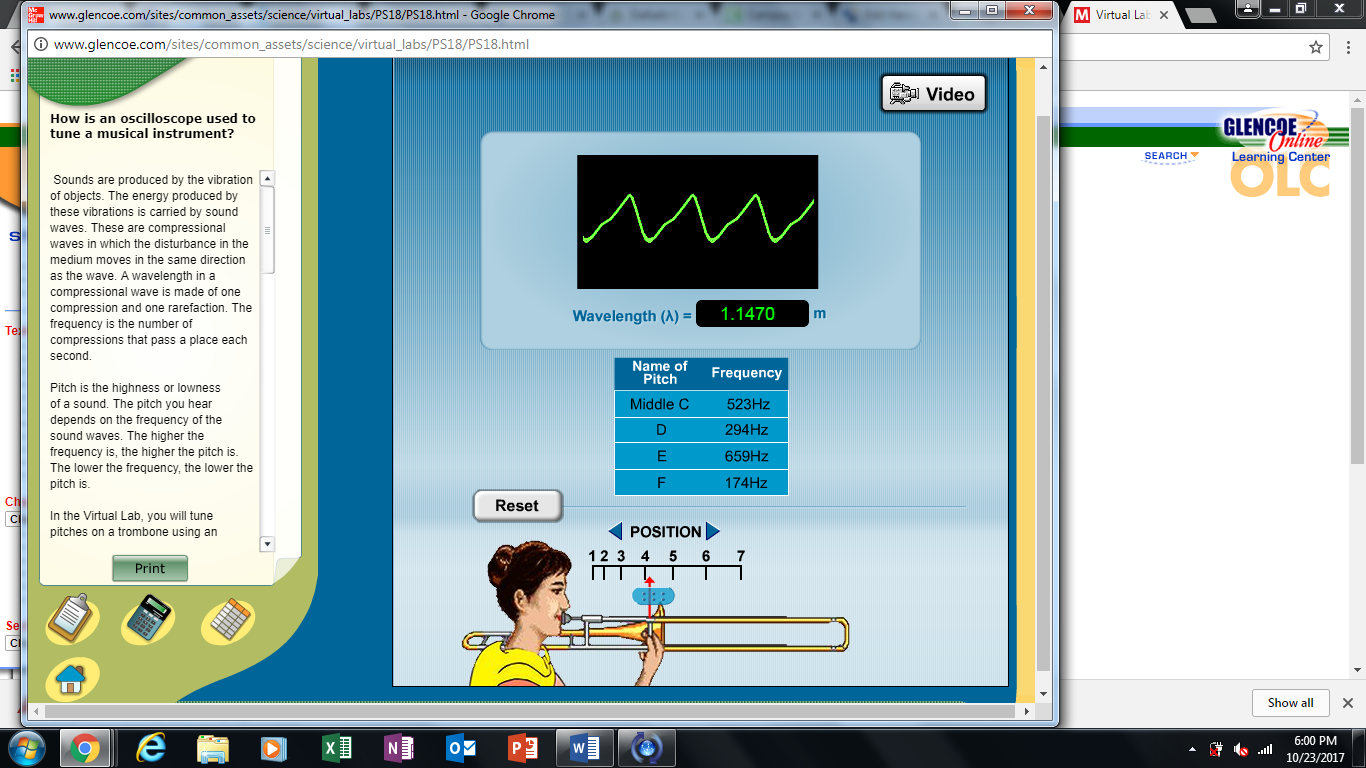 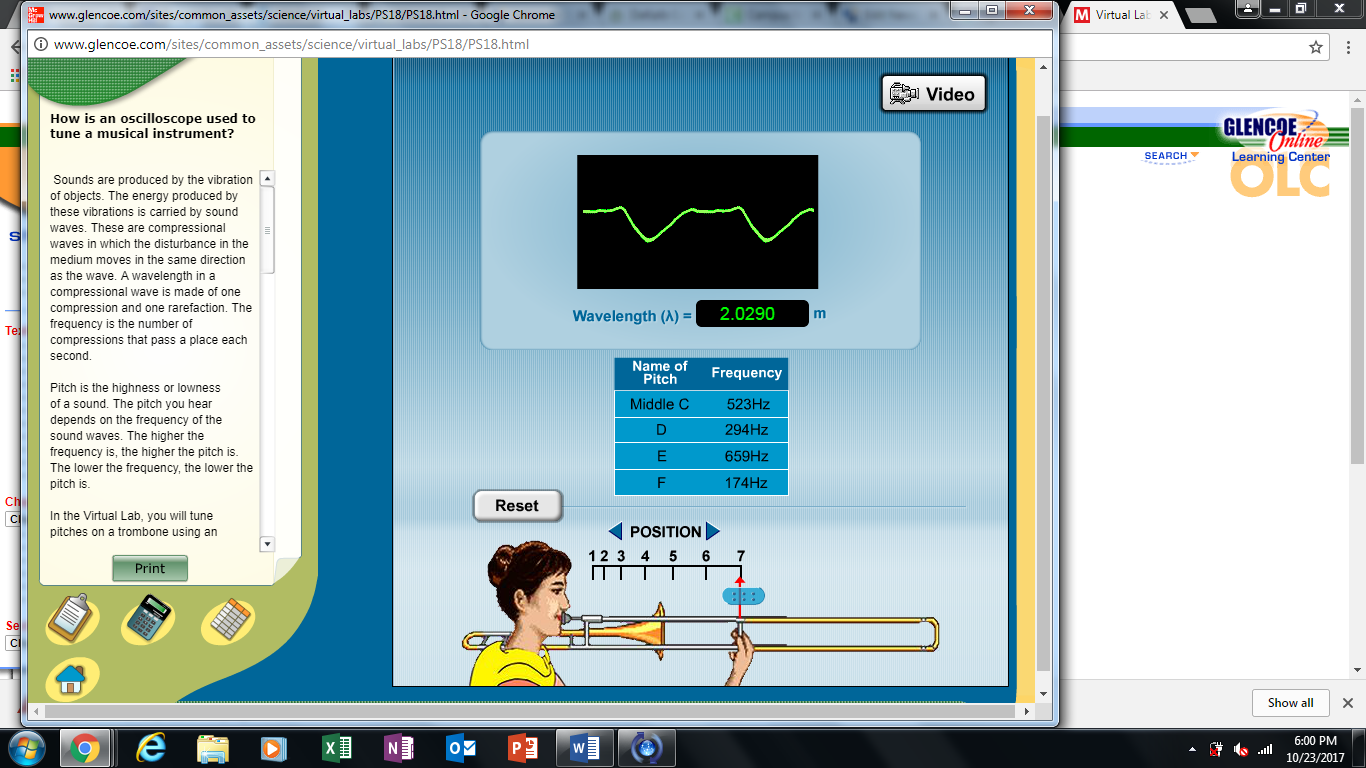 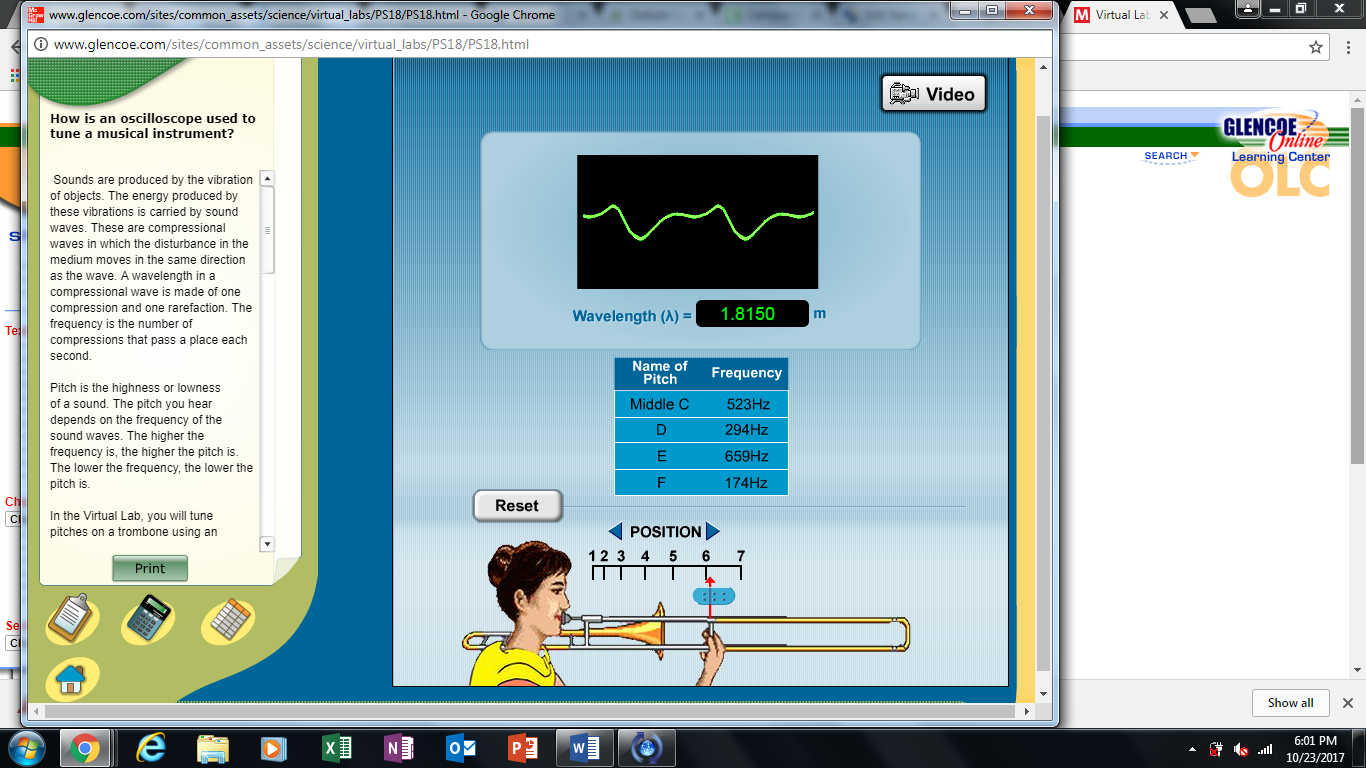 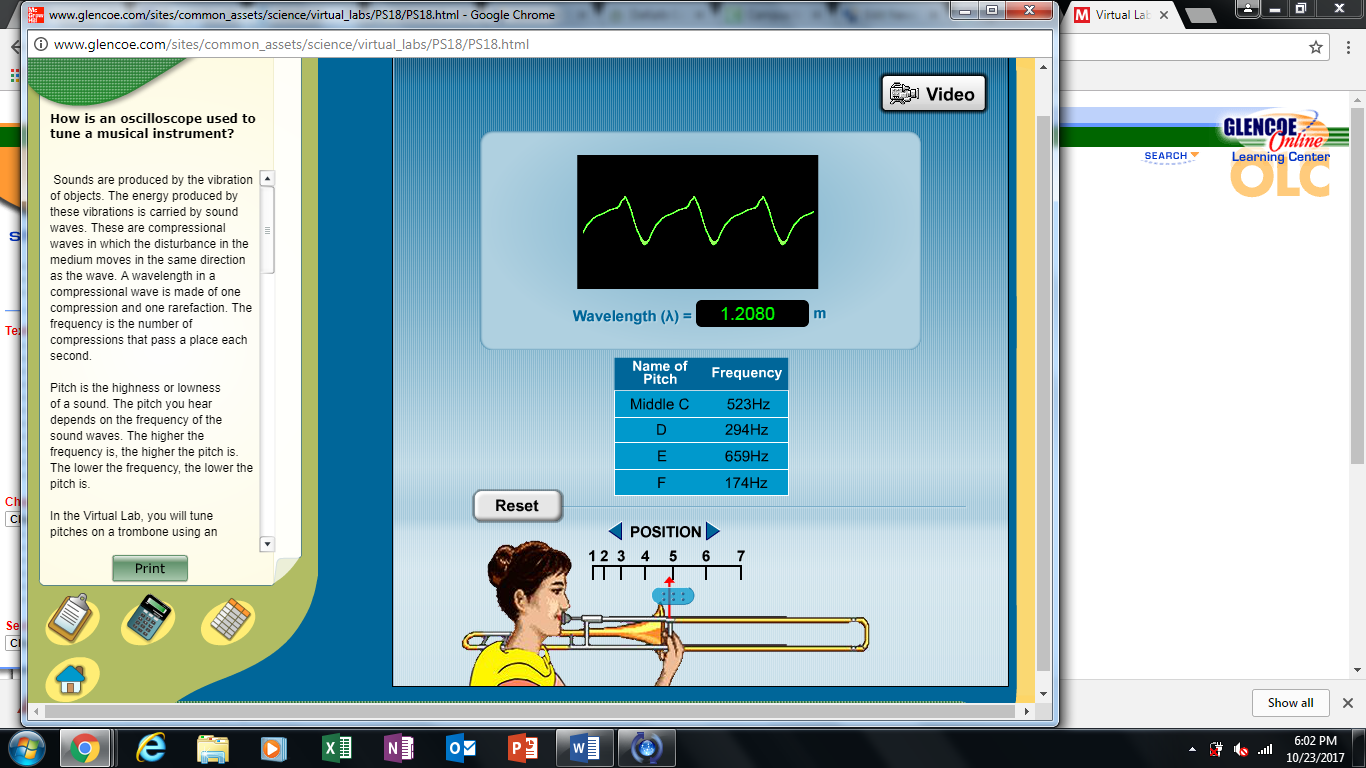 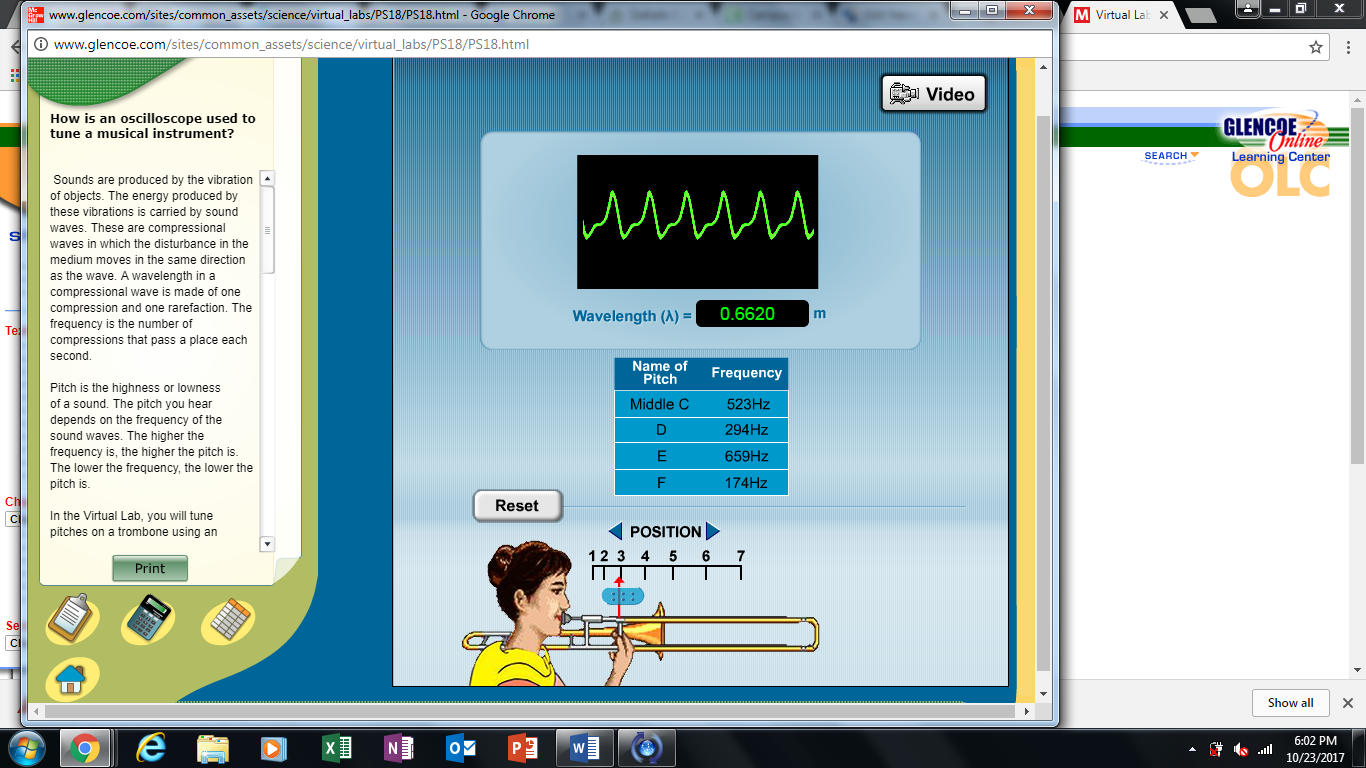 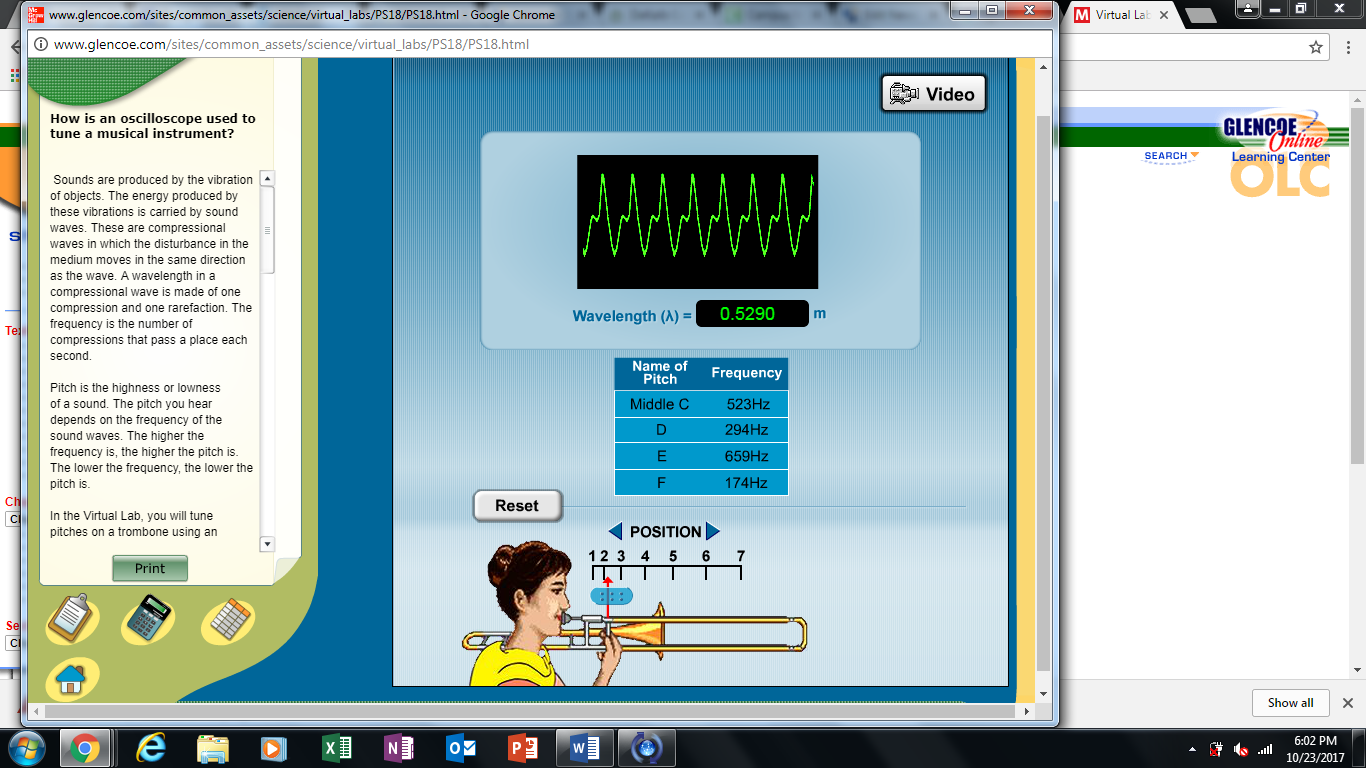 In this lab you will find the frequency of several different sound waves to identify each note being played by the trombone.  The note frequencies are listed.  Your job is to determine which wave belongs with which note.Hypothesize which wavy you think will match each note frequency.Split each sticky note in half for number 3 and 4.Draw a rough sketch of each wave on your sticky notes.  You will draw seven waves.  Below each wave you will calculate the frequency of each sound wave given off by the trombone.  Show your work.On this sticky note you will identify which position on the trombone matches which note frequency.You will place all your data in the chart provided.  You will need to add rows to this example in order to have enough room for all your wavelengths.  Some Wavelengths will not have a Pitch Name.  You only have 4 Pitchs and 7 waves.  Three will not be identified.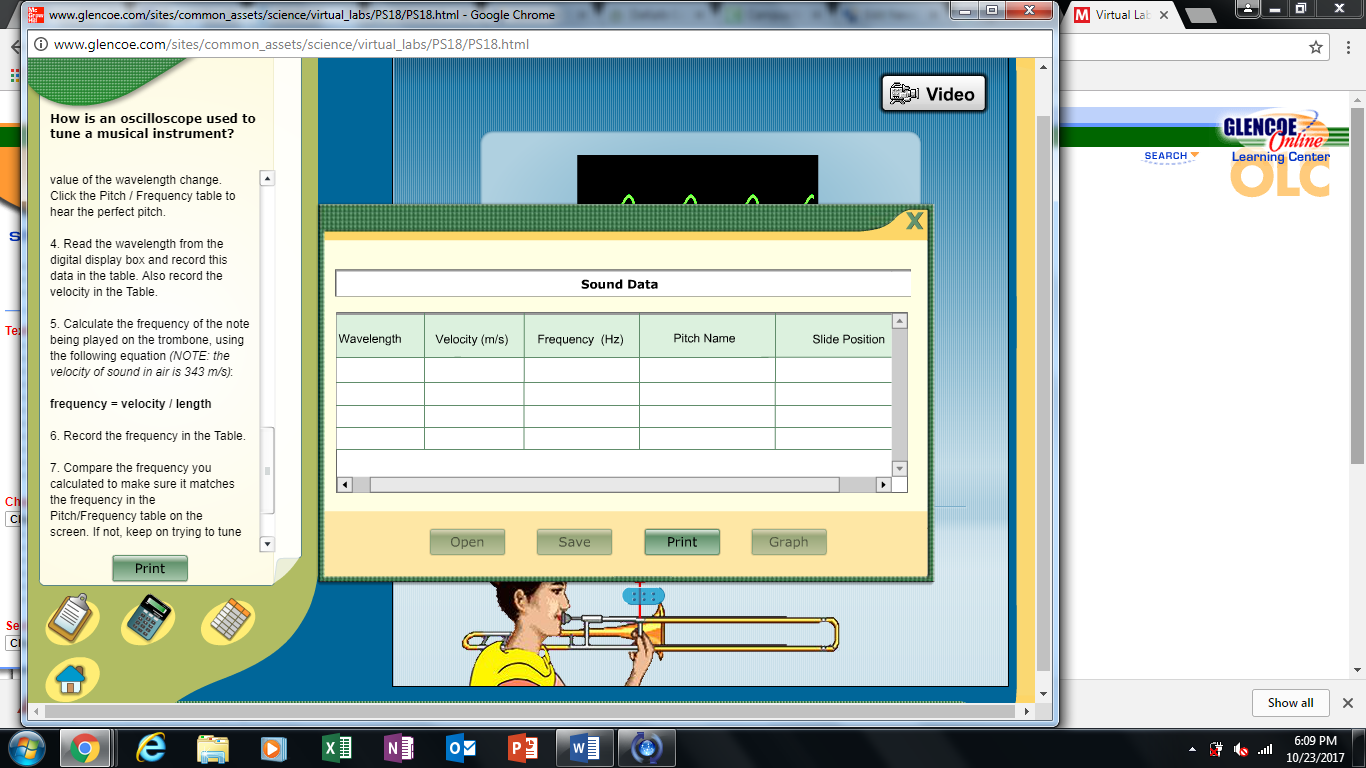 Analyze your data.  In 3-4 sentences explain what happens to each wave and how you determined the frequencies for each note.  What relationship do the frequencies have with each note.